Làm quen chữ cái G – Y của các bạn nhỏ lướp MGL A4Ngày 14/03/2024, các bạn nhỏ lớp MGL A4 hào hứng tham gia một bài học thú vị - bài học “Làm quen chữ cái G – Y”.Hoạt động làm quen chữ viết có ý nghĩa rất quan trọng trong giáo dục nhằm phát triển toàn diện cho trẻ về mọi mặt: Đức - trí - thể - mĩ. Đặc biệt, hoạt động làm quen chữ viết giúp trẻ phát triển ngôn ngữ. Mục đích của việc cho trẻ làm quen với chữ viết không chỉ nhằm giúp trẻ nhận biết được các mặt chữ cái để phát âm chính xác khi nói mà còn tạo cho trẻ hứng thú học tiếng mẹ đẻ, làm tiền đề cho trẻ sẵn sàng thích ứng với việc tập đọc, tập viết ở lớp 1.Thông qua việc cho trẻ làm quen chữ viết, vốn từ của trẻ được nâng cao, trẻ được tập nghe để phân biệt và tập phát âm các âm của Tiếng Việt, được làm quen với đặc điểm, cấu tạo của các chữ cái, cách sắp xếp các chữ thành từ, cách phát âm được chữ cái, sao chép chữ cái, .. nhằm rèn luyện cách phát âm chuẩn cho trẻ. Bên cạnh đó, việc cho trẻ làm quen chữ viết ở trường mầm non giúp trẻ hình thành và rèn luyện một số kỹ năng như cầm bút, cầm sách, mở từng trang sách, tư thế ngồi.... Cho trẻ làm quen với chữ viết còn giúp cho trẻ hiểu được mối quan hệ giữa ngôn ngữ nói với ngôn ngữ viết, trẻ hiểu thế nào là “Đọc và viết” sau này ở trường tiểu học. Thông qua việc tìm kiếm các chữ cái khác nhau ở các vị trí khác nhau của từ giúp trẻ phát triển óc quan sát, ghi nhớ, chú ý có chủ định. Nhờ vậy, trẻ được hình thành một số kỹ năng cần thiết cho việc học Tiếng Việt ở lớp Một.    Hiểu được tầm quan trong đó Trường Mầm non Hoa Sữa luôn chú trọng tổ chức các hoạt động làm quen chữ cái cho trẻ 5 tuổi. Mời Quý phụ huynh đến với hoạt động làm quen chữ cái g - k của các bạn nhỏ lớp A4 trường Mầm non Hoa Sữa.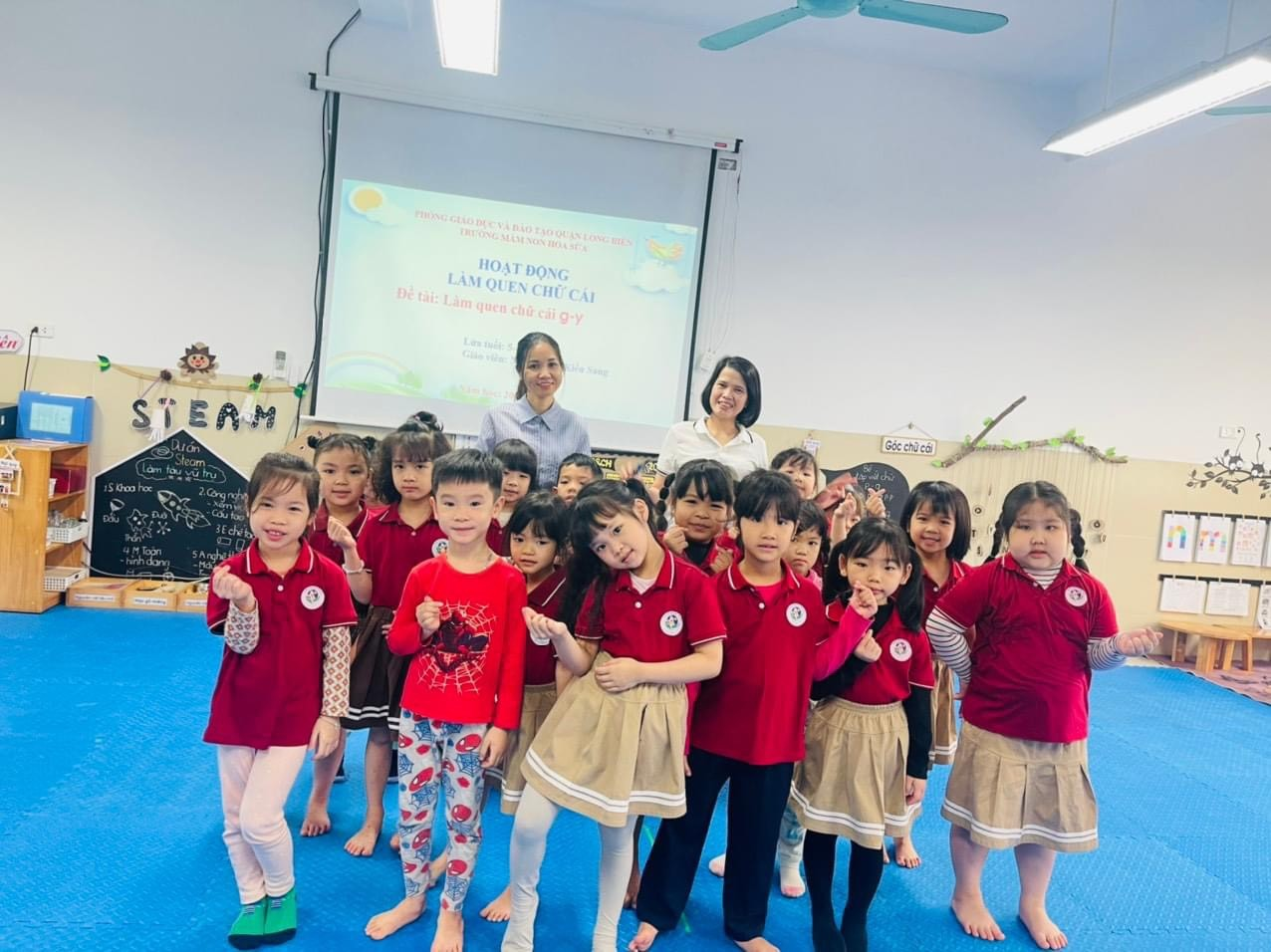 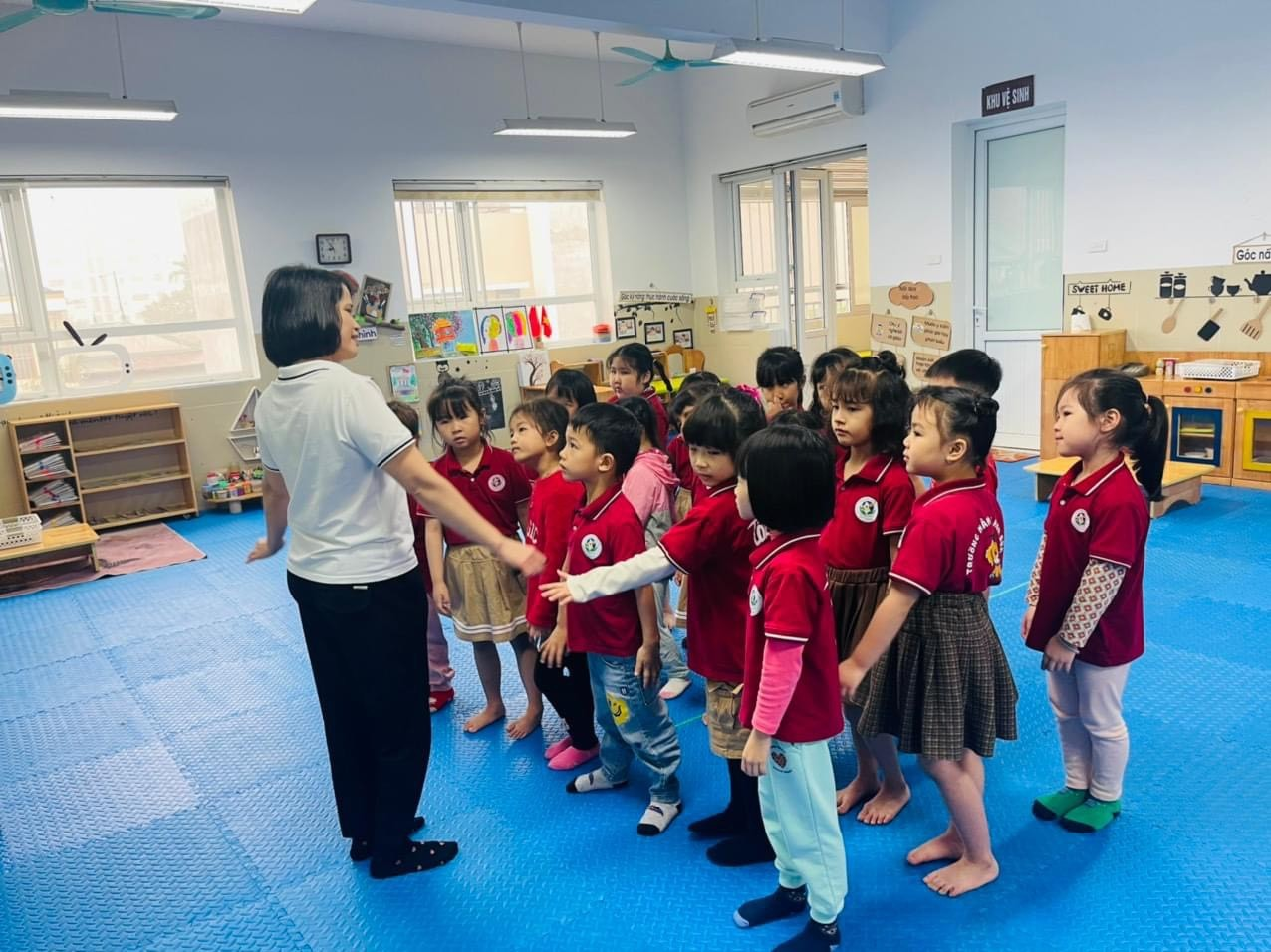 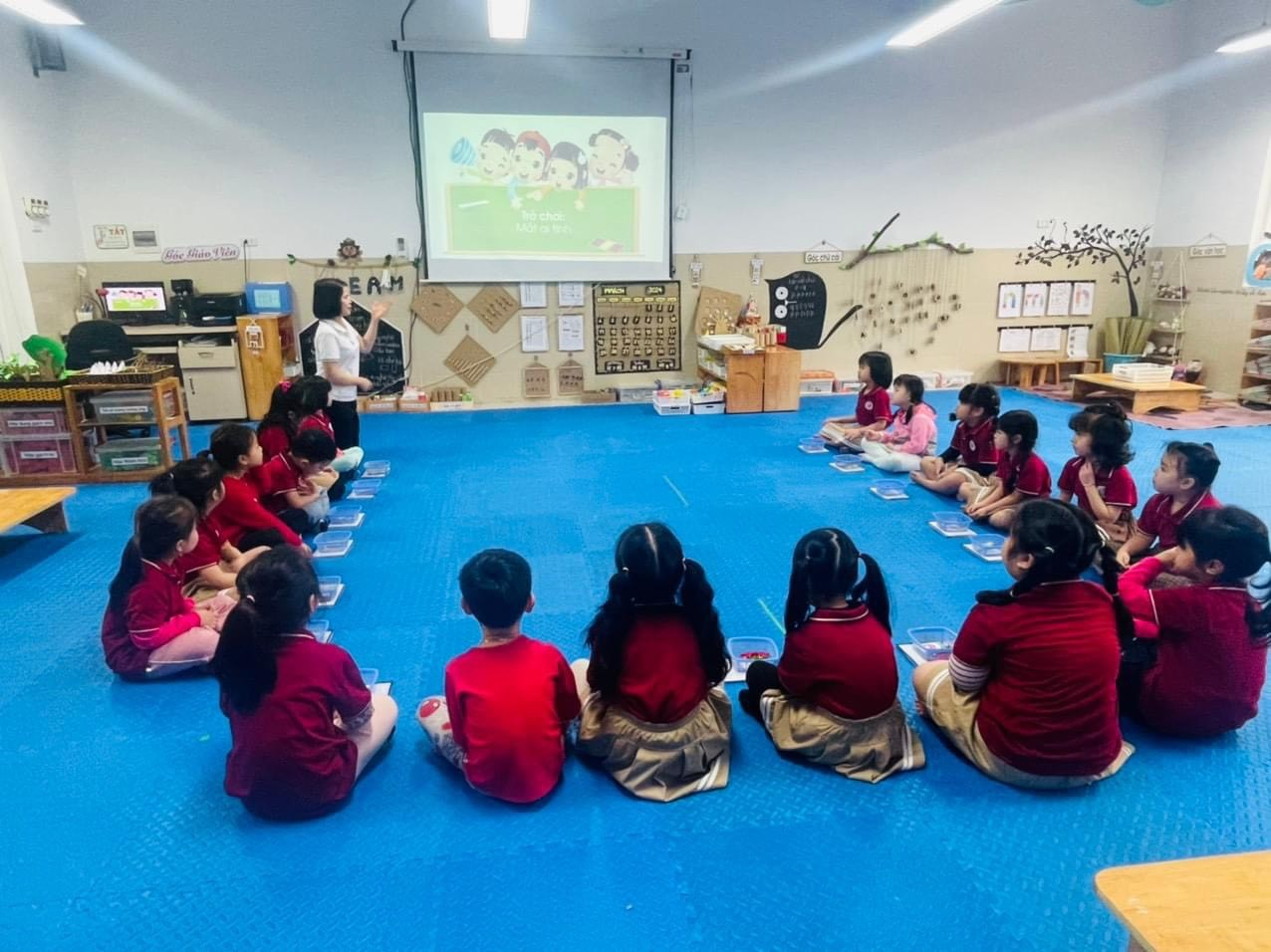 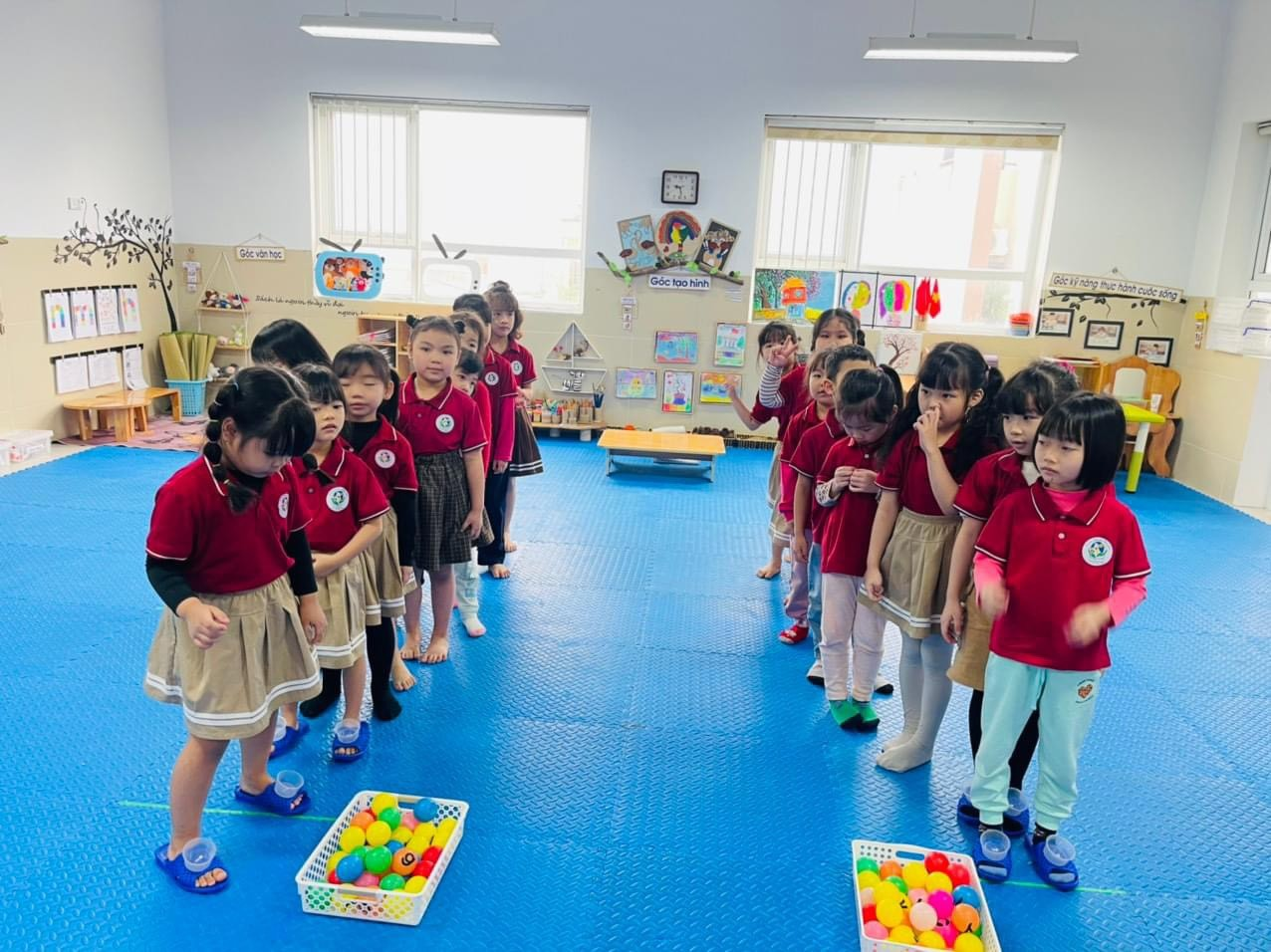 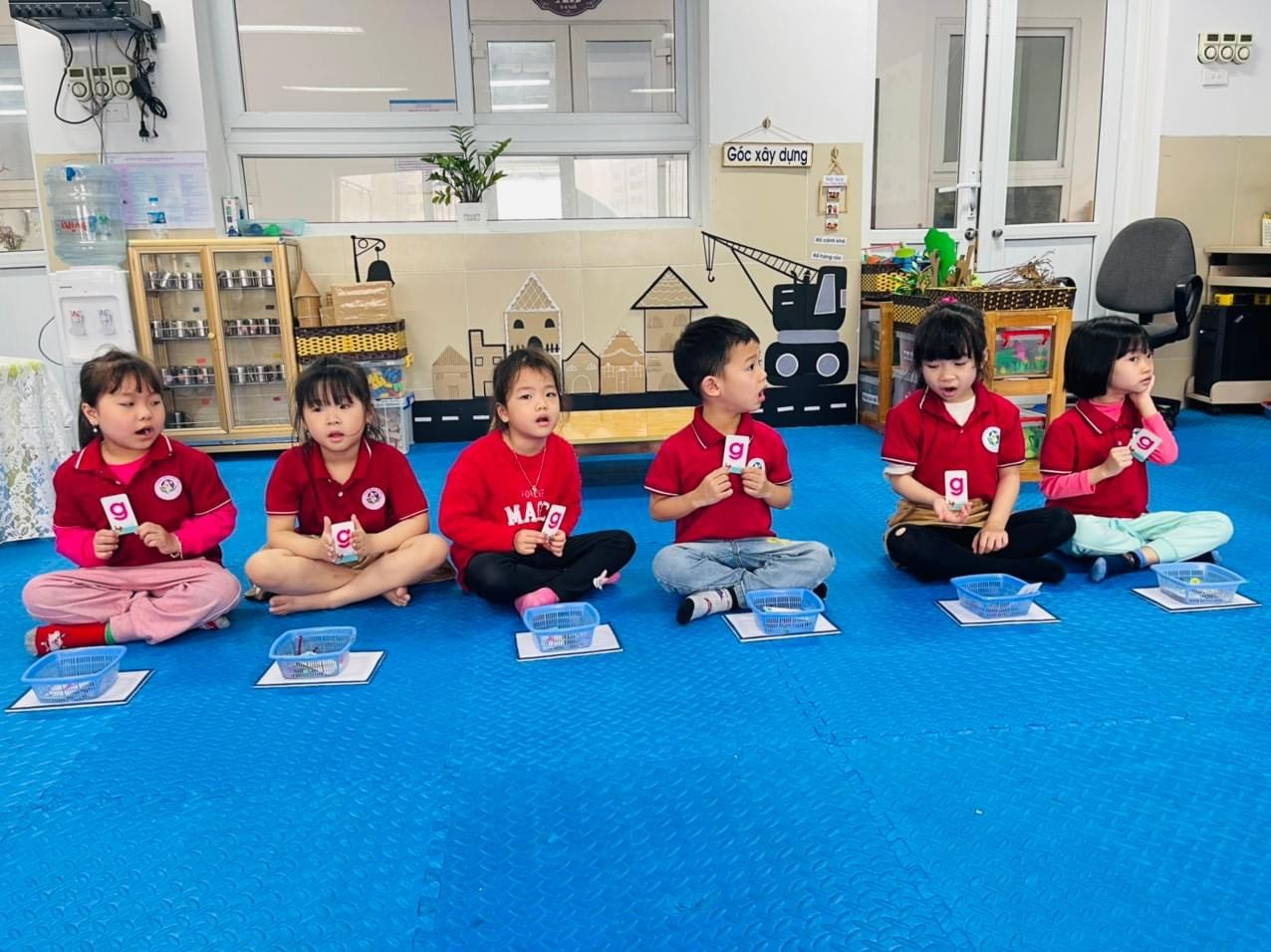 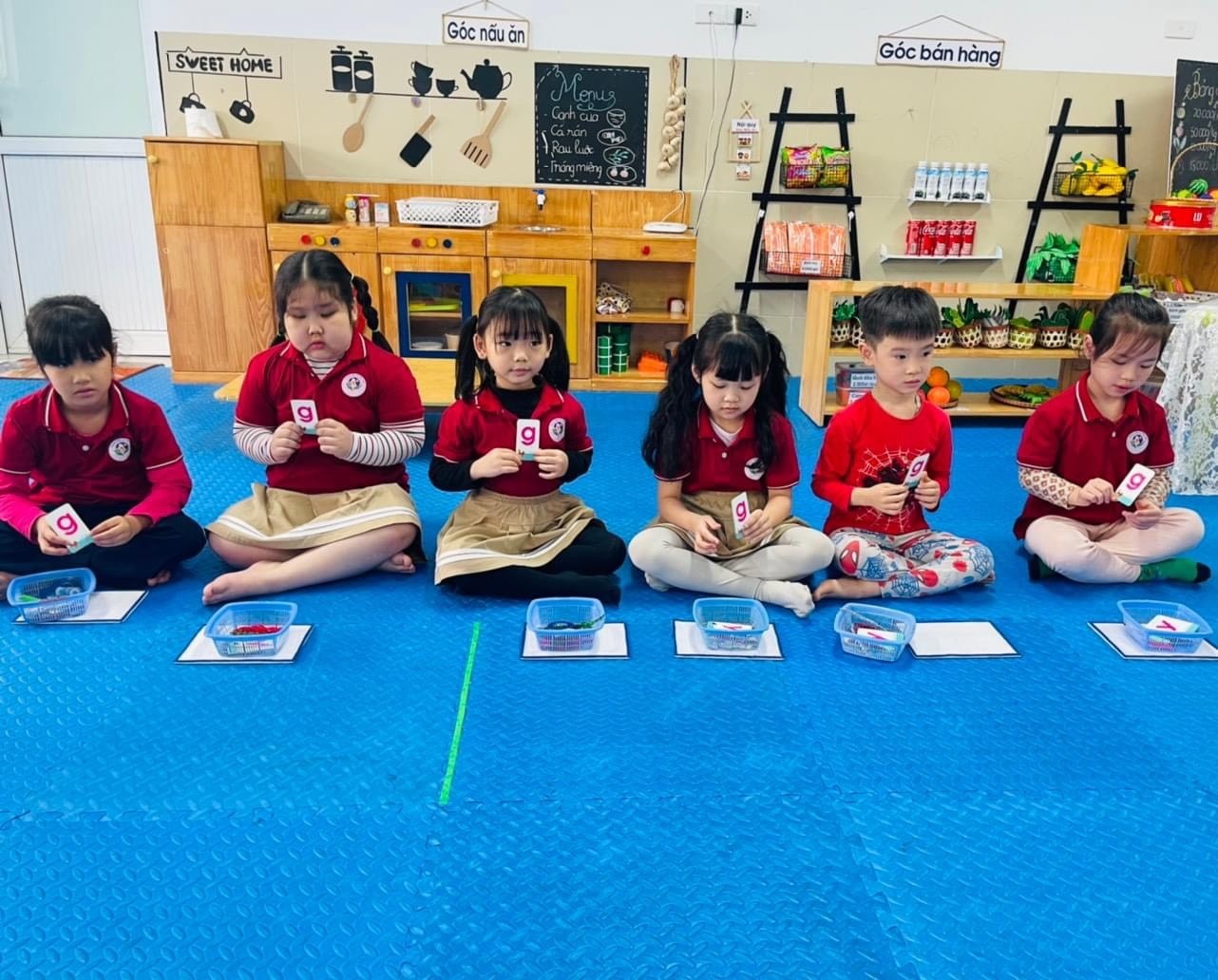 